FICHE D’INSCRIPTION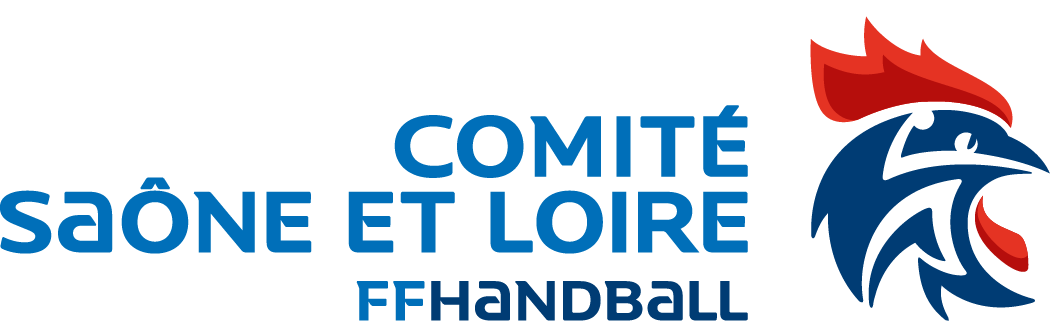 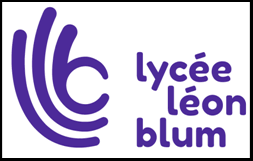 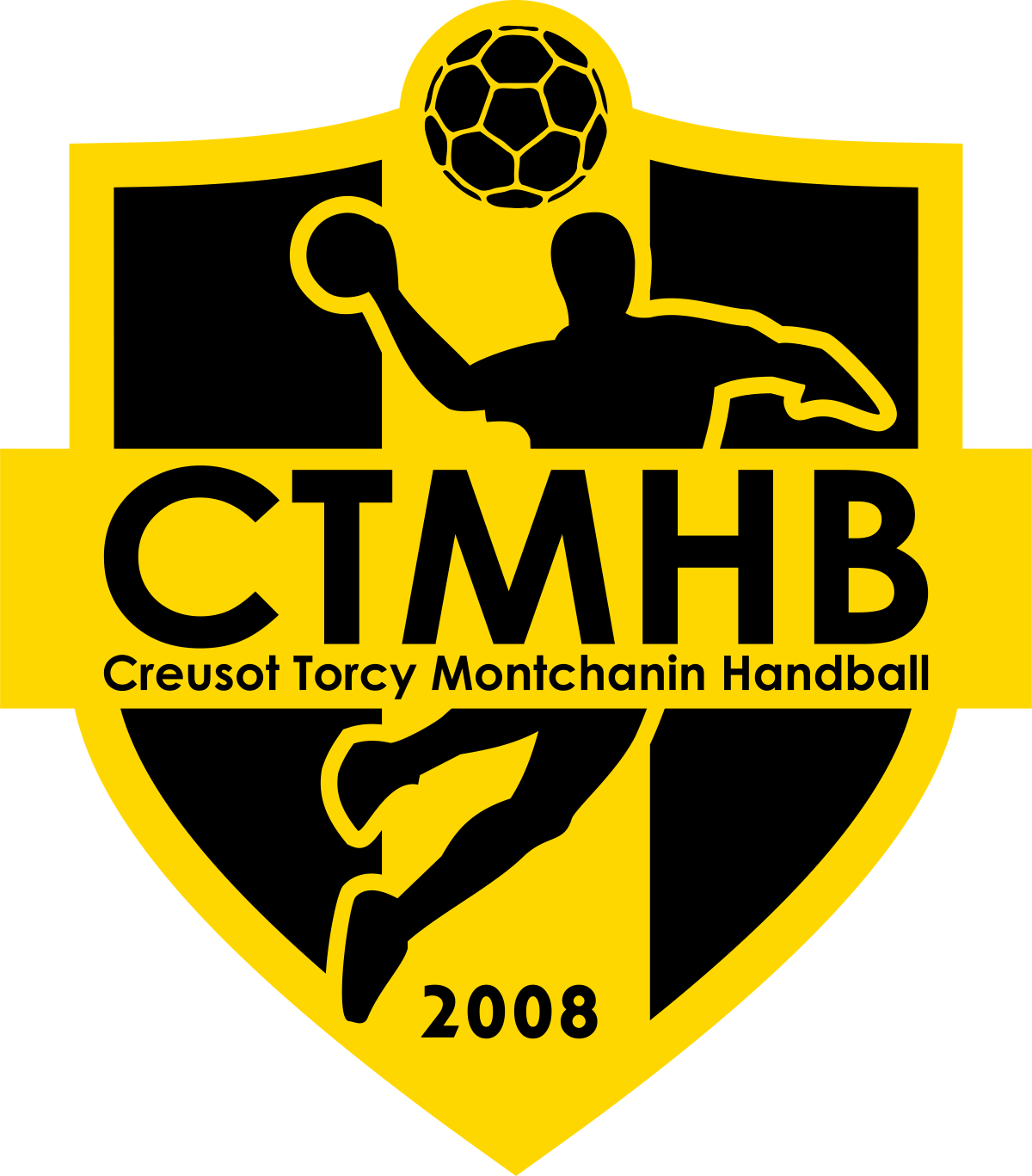 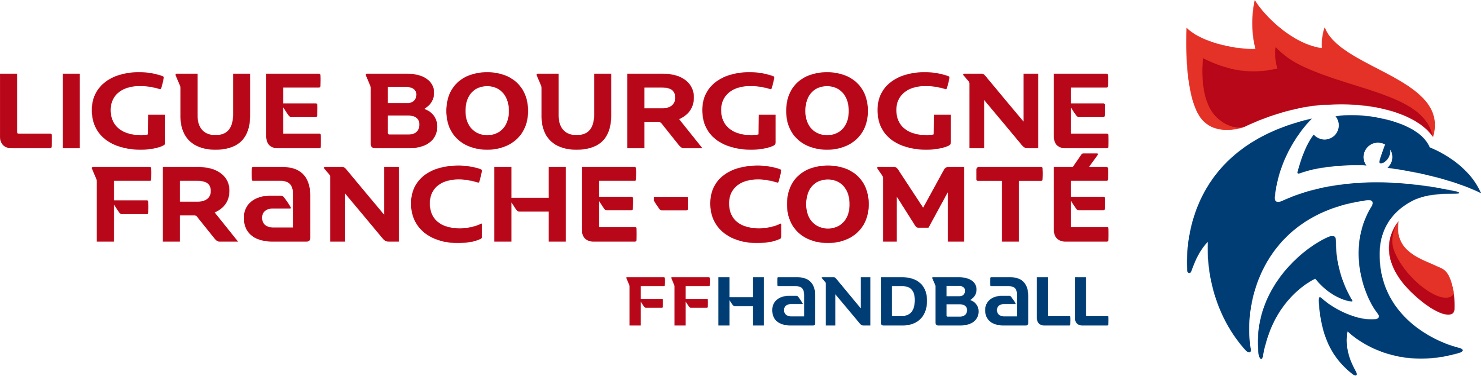 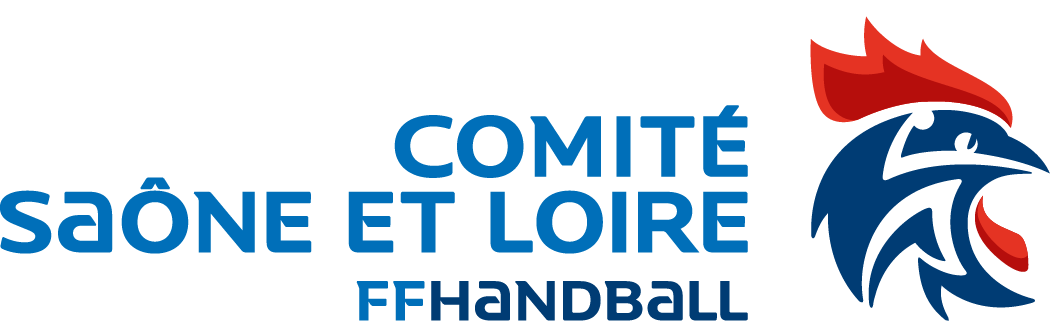 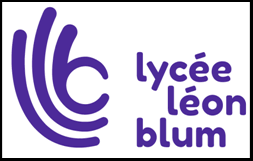 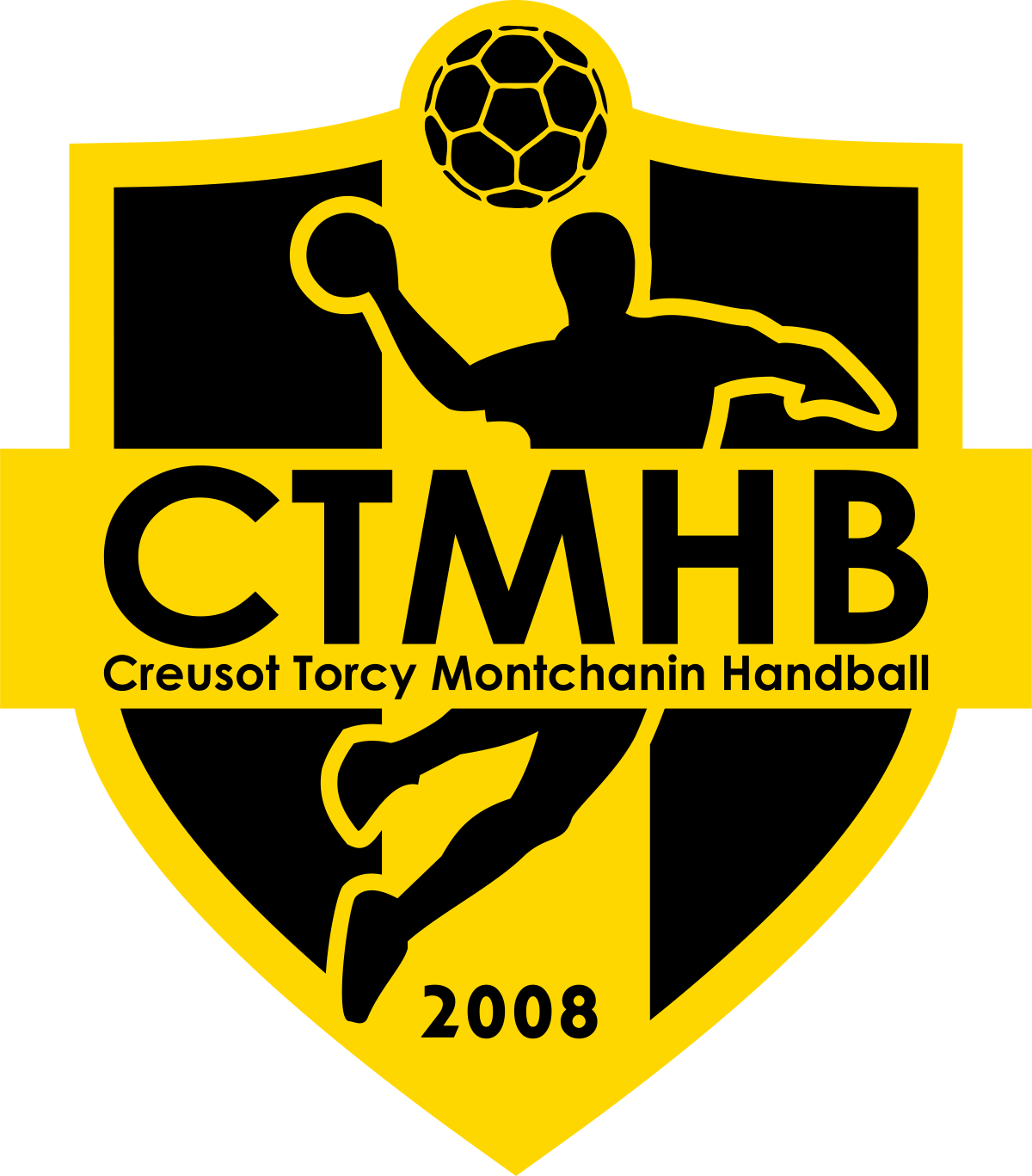 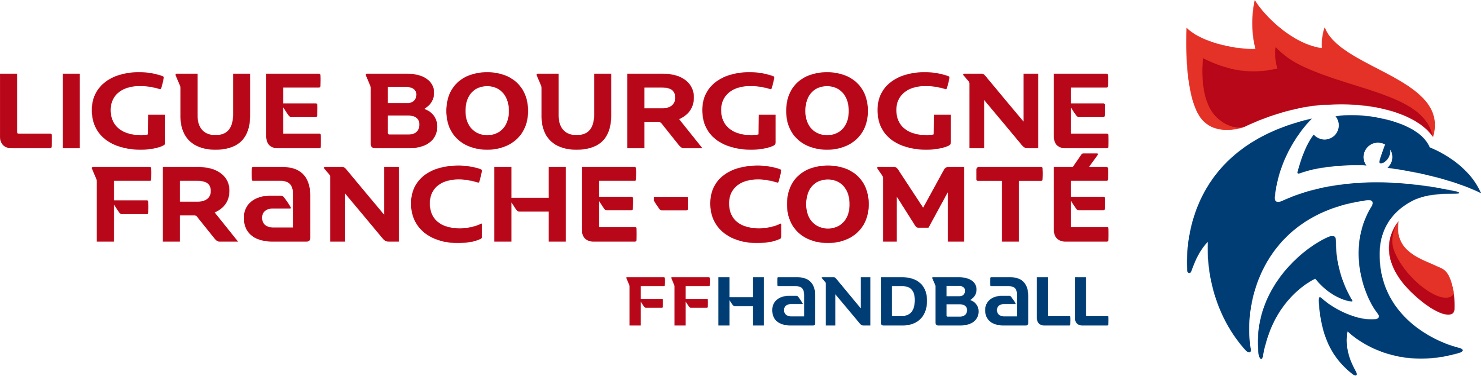 Section sportive Lycée Léon Blum			Nom : ………………………………………………………………………..			Prénom : …………………………………………………………………… 			Date de Naissance : ……………………………………………………			Téléphone (joueuse) : ……………………………………………………………….			Adresse : ……………………………………………………………………                                 N° de Sécurité Sociale : ……………………………………………..			N° et adresse de la Mutuelle : ……………………………………Renseignements complémentaires			Taille : …………  Poids : ………… 	Poste : ………………………			Droitier / Gaucher ……………………………			Club actuel : ……………………………………………………………….			Niveau de jeu actuel : …………………………………………………                                  Sélection effectuée : …………………………………………………….Antécédent médical :Etablissement Scolaire actuel : …………………………......Orientation Scolaire souhaitée : …………………………………Régime souhaité rentrée 2022 :InterneDemi-pensionnaireAutreAutorisation parentale  Je soussigné(e), Madame, Monsieur ______________demande l’inscription de mon fils_______________à la journée de tests de la section sportive Léon Blum qui se déroulera Date et lieu à confirmer par mail suite à votre inscription Je déclare que mon enfant est couvert par une police d’assurance contre les accidents.Je dégage par la présente de toutes responsabilités en ce qui concerne mon enfant les cadres intervenants lors de l’après midi de tests.J’autorise le responsable à prendre toutes mesures d’urgence en cas d’accident ou maladie, à faire transporter mon enfant dans un établissement hospitalier le plus proche pour y recevoir des soins ou subir toutes interventions chirurgicales jugées nécessaires par le médecin.Fait à :                            Le :       Signature :Faire précéder de la mention « lu et approuvé »Dossier de sélection Lycée Léon Blum – Le Creusot -71200SECTION SPORTIVE HANDBALLNOM :						PRENOM :DATE DE NAISSANCE :ADRESSE :TELEPHONE :MAIL :ETABLISSEMENT ACTUEL :Demande à intégrer le lycée Léon Blum de Le Creusot en CLASSE DE :		2nde 		1ère 	LV1 :			LV2 :                     Spécialités (1ère) : EXTERNE	                                                          DP		                            	INTERNAT Joindre OBLIGATOIREMENT les 2 premiers bulletins de l’année de troisième pour une entrée en seconde ou ceux de seconde pour une entrée en première.Réponse du Lycée :DOSSIER D’INSCRIPTIONA rendre avant le 9 Mai 2023La fiche de renseignement et l’autorisation parentale dûment remplies ainsi qu’une photo d’identité.Une copie des bulletins du 1er et 2ème trimestre.Une lettre de motivation sur papier libre	La fiche de renseignement Lycée	Le dossier devra être retourné au bureau du comité départemental dès que possible :Comité départemental de handballMaison des sociétés la mouillelongue27 rue des abattoirs71200 Le CreusotEmail : 5271000@ffhandball.netLa convocation vous parviendra par mail après réception des dossiers.Pour tous renseignements complémentaires vous pouvez contacterAnne Laroche – Référente club 
06 01 15 47 23
anne@ctmhb.frNom (père) :                                                               Prénom :Profession :Téléphone (D) :Téléphone (P) :Email :Nom (Mère) :                                                               Prénom :Profession :Téléphone (D) :Téléphone (P) :Email :